新 书 推 荐中文书名：《成为一名爱鸟者：观鸟的乐趣以及如何入门》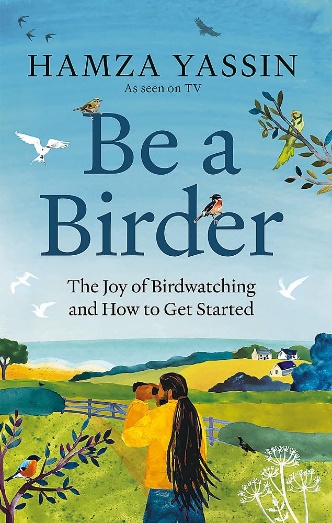 英文书名：BE A BIRDER: The Joy of Birdwatching and How to Get Started作    者：Hamza Yassin出 版 社：Gaia代理公司：Union Square/ANA/Jessica 页    数：256页出版时间：2023年9月代理地区：中国大陆、台湾审读资料：电子稿类    型：自然常识亚马逊畅销书排名：2 in Wild Birds2 in Birds (Books)3 in Earth Sciences (Books)内容简介：与野生动物摄影师哈姆扎·亚辛（Hamza Yassin）一起探索美妙的观鸟世界，他是他是BBC《舞动奇迹》(Strictly Come Dancing 2022)的冠军。“鸟类陪伴了我的一生——从苏丹尼罗河畔五颜六色的织布鸟到纽卡斯尔的喜鹊，从北安普顿我父母家附近栖息的游隼到苏格兰西海岸的白尾鹰。我爱他们。如果你花时间停下来倾听，你会通过不同的眼光看世界。一切都在那里，等着你去发现它。它可能会给你带来和我一样多的快乐。”与哈姆扎一起旅行，他讲述了他的观鸟冒险故事，并在这本为初学者准备的精美插图指南中分享了技巧和窍门。通过实用的建议和个人轶事，您将学习如何开始观鸟并磨练您的识别技能，成为一名经验丰富的稀有鸟类观察者。无论您是在下一次探险中需要同伴，还是只是想在了解更多信息时进进出出，《成为一名爱鸟者》都适合各种目的，并鼓励我们所有人发现观鸟的乐趣。在里面，您将学习如何快速识别鸟类，不同的鸟类行为意味着什么，最有用的观鸟设备以及无论您身在何处，都可以看到最令人兴奋的鸟类的最佳地点。无论您是想发现常见的花园鸟类，还是希望看到更不起眼的鸟类， 《成为一名爱鸟者》都邀请我们所有人停下来，走出去倾听，睁开眼睛欣赏这些令人难以置信的生物的美丽。在哈姆扎（Hamza）的指导下，您将能够建立观鸟的信心，并将自己推向更远的地方，以寻找新的羽毛奇观。在这本图文并茂的指南中，您将学习如何开始识别鸟类，了解它们的行为和运动，并找到更令人兴奋的鸟类，无论您身在何处。从花园里的金翅雀开始，到林地里的黄褐头鹰，再到河流和沼泽附近难以捉摸的翠鸟，您将建立观鸟的信心，并推动自己到更远的地方寻找新的羽毛奇观。鼓励我们所有人停下来，走出去倾听，《成为一名爱鸟者》既是实用的指南，也是对这些不可思议的生物的欢乐颂扬。一旦你开始寻找他们，并以哈姆扎为向导，你的世界将永远改变。作者简介：哈姆扎·亚辛（Hamza Yassin）是苏格兰野生动物摄影师和主持人，也是一位技术娴熟的鸟类学家，也是2022年《舞动奇迹》（Strictly Come Dancing）赛季的获胜者。哈姆扎·亚辛出生于苏丹，年轻时移居苏格兰。他在班戈大学学习后获得了动物学与保护学位，并在诺丁汉大学获得了生物摄影和成像硕士学位。他在CBeebies节目 Let's Go for a Walk 中首次在电视上露面，饰演 Ranger Hamza，并出现在一本基于该系列的书中，该书获得了2021年塞恩斯伯里儿童图书奖最佳活动书籍奖。从那时起，哈姆扎出现在The One Show、Countryfile上，并且是长期播出的BBC系列节目《动物公园》（Animal Park）的主持人。哈姆扎还推出了他自己的第4频道纪录片《苏格兰：我在野外的生活》（Scotland: My Life in the Wild and Scotland: Escape to the Wilderness）和《苏格兰：逃往荒野》（Scotland: Escape to the Wilderness），并且是第二期《观鸟》（Get Birding）的播客主持人。2023 年9月，哈姆扎将推出他自己的BBC系列节目“哈姆扎的猛禽”（‘Hamza's Birds of Prey’）。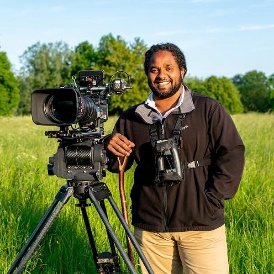 媒体评价：“他是一个喜悦和快乐的化身。”——玛丽安·凯斯（Marian Keyes）“将成为BBC的下一个大卫·爱登堡（David Attenborough）。”——《每日邮报》（Daily Mail）“给我们所有人都带来一点快乐。”——《卫报》（Guardian）感谢您的阅读！请将反馈信息发至：版权负责人Email：Rights@nurnberg.com.cn安德鲁·纳伯格联合国际有限公司北京代表处北京市海淀区中关村大街甲59号中国人民大学文化大厦1705室, 邮编：100872电话：010-82504106, 传真：010-82504200公司网址：http://www.nurnberg.com.cn书目下载：http://www.nurnberg.com.cn/booklist_zh/list.aspx书讯浏览：http://www.nurnberg.com.cn/book/book.aspx视频推荐：http://www.nurnberg.com.cn/video/video.aspx豆瓣小站：http://site.douban.com/110577/新浪微博：安德鲁纳伯格公司的微博_微博 (weibo.com)微信订阅号：ANABJ2002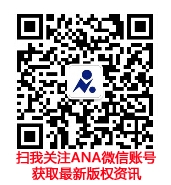 